Titel proef (eventueel)……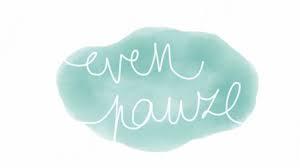 